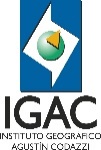 INSPECCIÓN MUESTRAS RECIBIDAS POR CORREOGESTIÓN AGROLÓGICAINSPECCIÓN MUESTRAS RECIBIDAS POR CORREOGESTIÓN AGROLÓGICAINSPECCIÓN MUESTRAS RECIBIDAS POR CORREOGESTIÓN AGROLÓGICAINSPECCIÓN MUESTRAS RECIBIDAS POR CORREOGESTIÓN AGROLÓGICAINSPECCIÓN MUESTRAS RECIBIDAS POR CORREOGESTIÓN AGROLÓGICAINSPECCIÓN MUESTRAS RECIBIDAS POR CORREOGESTIÓN AGROLÓGICAINSPECCIÓN MUESTRAS RECIBIDAS POR CORREOGESTIÓN AGROLÓGICAINSPECCIÓN MUESTRAS RECIBIDAS POR CORREOGESTIÓN AGROLÓGICAINSPECCIÓN MUESTRAS RECIBIDAS POR CORREOGESTIÓN AGROLÓGICAINSPECCIÓN MUESTRAS RECIBIDAS POR CORREOGESTIÓN AGROLÓGICAINSPECCIÓN MUESTRAS RECIBIDAS POR CORREOGESTIÓN AGROLÓGICAINSPECCIÓN MUESTRAS RECIBIDAS POR CORREOGESTIÓN AGROLÓGICAINSPECCIÓN MUESTRAS RECIBIDAS POR CORREOGESTIÓN AGROLÓGICAINSPECCIÓN MUESTRAS RECIBIDAS POR CORREOGESTIÓN AGROLÓGICAINSPECCIÓN MUESTRAS RECIBIDAS POR CORREOGESTIÓN AGROLÓGICAFECHA  DE RECEPCIÓNINSPECCIÓN MUESTRAS RECIBIDAS POR CORREOGESTIÓN AGROLÓGICAINSPECCIÓN MUESTRAS RECIBIDAS POR CORREOGESTIÓN AGROLÓGICAINSPECCIÓN MUESTRAS RECIBIDAS POR CORREOGESTIÓN AGROLÓGICAINSPECCIÓN MUESTRAS RECIBIDAS POR CORREOGESTIÓN AGROLÓGICAINSPECCIÓN MUESTRAS RECIBIDAS POR CORREOGESTIÓN AGROLÓGICAINSPECCIÓN MUESTRAS RECIBIDAS POR CORREOGESTIÓN AGROLÓGICAINSPECCIÓN MUESTRAS RECIBIDAS POR CORREOGESTIÓN AGROLÓGICAINSPECCIÓN MUESTRAS RECIBIDAS POR CORREOGESTIÓN AGROLÓGICAINSPECCIÓN MUESTRAS RECIBIDAS POR CORREOGESTIÓN AGROLÓGICAINSPECCIÓN MUESTRAS RECIBIDAS POR CORREOGESTIÓN AGROLÓGICAINSPECCIÓN MUESTRAS RECIBIDAS POR CORREOGESTIÓN AGROLÓGICAINSPECCIÓN MUESTRAS RECIBIDAS POR CORREOGESTIÓN AGROLÓGICAINSPECCIÓN MUESTRAS RECIBIDAS POR CORREOGESTIÓN AGROLÓGICAINSPECCIÓN MUESTRAS RECIBIDAS POR CORREOGESTIÓN AGROLÓGICAINSPECCIÓN MUESTRAS RECIBIDAS POR CORREOGESTIÓN AGROLÓGICAAAAA - MM - DDINSPECCIÓN MUESTRAS RECIBIDAS POR CORREOGESTIÓN AGROLÓGICAINSPECCIÓN MUESTRAS RECIBIDAS POR CORREOGESTIÓN AGROLÓGICAINSPECCIÓN MUESTRAS RECIBIDAS POR CORREOGESTIÓN AGROLÓGICAINSPECCIÓN MUESTRAS RECIBIDAS POR CORREOGESTIÓN AGROLÓGICAINSPECCIÓN MUESTRAS RECIBIDAS POR CORREOGESTIÓN AGROLÓGICAINSPECCIÓN MUESTRAS RECIBIDAS POR CORREOGESTIÓN AGROLÓGICAINSPECCIÓN MUESTRAS RECIBIDAS POR CORREOGESTIÓN AGROLÓGICAINSPECCIÓN MUESTRAS RECIBIDAS POR CORREOGESTIÓN AGROLÓGICAINSPECCIÓN MUESTRAS RECIBIDAS POR CORREOGESTIÓN AGROLÓGICAINSPECCIÓN MUESTRAS RECIBIDAS POR CORREOGESTIÓN AGROLÓGICAINSPECCIÓN MUESTRAS RECIBIDAS POR CORREOGESTIÓN AGROLÓGICAINSPECCIÓN MUESTRAS RECIBIDAS POR CORREOGESTIÓN AGROLÓGICAINSPECCIÓN MUESTRAS RECIBIDAS POR CORREOGESTIÓN AGROLÓGICAINSPECCIÓN MUESTRAS RECIBIDAS POR CORREOGESTIÓN AGROLÓGICAINSPECCIÓN MUESTRAS RECIBIDAS POR CORREOGESTIÓN AGROLÓGICAEnvío Directo  Envío Directo  Envío Directo  Envío Directo  A través de Dirección Territorial:A través de Dirección Territorial:A través de Dirección Territorial:A través de Dirección Territorial:Cual:_________Cual:_________Cual:_________Cual:_________Cual:_________Empresa de envíoEmpresa de envíoRemitente:Remitente:Datos contactoDatos contactoDatos contactoDatos contactoDatos contactoNo GuíaINFORMACIÓN  QUE ACOMPAÑA LA MUESTRA: SI       NO                                                         OBSERVACIONESINFORMACIÓN  QUE ACOMPAÑA LA MUESTRA: SI       NO                                                         OBSERVACIONESINFORMACIÓN  QUE ACOMPAÑA LA MUESTRA: SI       NO                                                         OBSERVACIONESINFORMACIÓN  QUE ACOMPAÑA LA MUESTRA: SI       NO                                                         OBSERVACIONESINFORMACIÓN  QUE ACOMPAÑA LA MUESTRA: SI       NO                                                         OBSERVACIONESINFORMACIÓN  QUE ACOMPAÑA LA MUESTRA: SI       NO                                                         OBSERVACIONESINFORMACIÓN  QUE ACOMPAÑA LA MUESTRA: SI       NO                                                         OBSERVACIONESINFORMACIÓN  QUE ACOMPAÑA LA MUESTRA: SI       NO                                                         OBSERVACIONESINFORMACIÓN  QUE ACOMPAÑA LA MUESTRA: SI       NO                                                         OBSERVACIONESINFORMACIÓN  QUE ACOMPAÑA LA MUESTRA: SI       NO                                                         OBSERVACIONESINFORMACIÓN  QUE ACOMPAÑA LA MUESTRA: SI       NO                                                         OBSERVACIONESINFORMACIÓN  QUE ACOMPAÑA LA MUESTRA: SI       NO                                                         OBSERVACIONESINFORMACIÓN  QUE ACOMPAÑA LA MUESTRA: SI       NO                                                         OBSERVACIONESINFORMACIÓN  QUE ACOMPAÑA LA MUESTRA: SI       NO                                                         OBSERVACIONESINFORMACIÓN  QUE ACOMPAÑA LA MUESTRA: SI       NO                                                         OBSERVACIONESINFORMACIÓN  QUE ACOMPAÑA LA MUESTRA: SI       NO                                                         OBSERVACIONESINFORMACIÓN  QUE ACOMPAÑA LA MUESTRA: SI       NO                                                         OBSERVACIONESFormato de solicitud de análisis diligenciadoFormato de solicitud de análisis diligenciadoFormato de solicitud de análisis diligenciadoFormato de solicitud de análisis diligenciadoFormato de solicitud de análisis diligenciadoFormato de solicitud de análisis diligenciadoDatos del remitente en el embalajeDatos del remitente en el embalajeDatos del remitente en el embalajeDatos del remitente en el embalajeDatos del remitente en el embalajeDatos del remitente en el embalajeOficio remisorioOficio remisorioOficio remisorioOficio remisorioOficio remisorioOficio remisorioFactura de ventaFactura de ventaFactura de ventaFactura de ventaFactura de ventaFactura de ventaINSPECCIÓN DE LA MUESTRAINSPECCIÓN DE LA MUESTRAINSPECCIÓN DE LA MUESTRAINSPECCIÓN DE LA MUESTRAINSPECCIÓN DE LA MUESTRAINSPECCIÓN DE LA MUESTRA       SI      NO       SI      NO       SI      NO       SI      NO       SI      NOOBSERVACIONESOBSERVACIONESOBSERVACIONESOBSERVACIONESOBSERVACIONESOBSERVACIONESEmbalaje AdecuadoEmbalaje AdecuadoEmbalaje AdecuadoEmbalaje AdecuadoEmbalaje AdecuadoEmbalaje AdecuadoCorresponde con el análisis solicitadoCorresponde con el análisis solicitadoCorresponde con el análisis solicitadoCorresponde con el análisis solicitadoCorresponde con el análisis solicitadoCorresponde con el análisis solicitadoCantidad suficienteCantidad suficienteCantidad suficienteCantidad suficienteCantidad suficienteCantidad suficienteIdentificación de campoIdentificación de campoIdentificación de campoIdentificación de campoIdentificación de campoIdentificación de campoNúmero de muestras recibidasNúmero de muestras recibidasNúmero de muestras recibidasNúmero de muestras recibidasNúmero de muestras recibidasNúmero de muestras recibidasMUESTRAS CORRESPONDIENTES A:   Q     F      M      BMUESTRAS CORRESPONDIENTES A:   Q     F      M      BMUESTRAS CORRESPONDIENTES A:   Q     F      M      BMUESTRAS CORRESPONDIENTES A:   Q     F      M      BMUESTRAS CORRESPONDIENTES A:   Q     F      M      BMUESTRAS CORRESPONDIENTES A:   Q     F      M      BMUESTRAS CORRESPONDIENTES A:   Q     F      M      BMUESTRAS CORRESPONDIENTES A:   Q     F      M      BMUESTRAS CORRESPONDIENTES A:   Q     F      M      BMUESTRAS CORRESPONDIENTES A:   Q     F      M      BMUESTRAS CORRESPONDIENTES A:   Q     F      M      BMUESTRAS CORRESPONDIENTES A:   Q     F      M      BMUESTRAS CORRESPONDIENTES A:   Q     F      M      BMUESTRAS CORRESPONDIENTES A:   Q     F      M      BMUESTRAS CORRESPONDIENTES A:   Q     F      M      BMUESTRAS CORRESPONDIENTES A:   Q     F      M      BMUESTRAS CORRESPONDIENTES A:   Q     F      M      BInspeccionado por:Inspeccionado por:Inspeccionado por:Inspeccionado por:Inspeccionado por:Inspeccionado por:Inspeccionado por:Inspeccionado por:Inspeccionado por:Inspeccionado por:NombreNombreNombreNombreNombreNombreNombreNombreNombreNombreFirmaFirmaFirmaFirmaFO-AGR-PC01-157 V1.FO-AGR-PC01-157 V1.FO-AGR-PC01-157 V1.FO-AGR-PC01-157 V1.FO-AGR-PC01-157 V1.FO-AGR-PC01-157 V1.FO-AGR-PC01-157 V1.FO-AGR-PC01-157 V1.FO-AGR-PC01-157 V1.FO-AGR-PC01-157 V1.FO-AGR-PC01-157 V1.FO-AGR-PC01-157 V1.INSPECCIÓN MUESTRAS RECIBIDAS POR CORREOGESTIÓN AGROLÓGICAINSPECCIÓN MUESTRAS RECIBIDAS POR CORREOGESTIÓN AGROLÓGICAINSPECCIÓN MUESTRAS RECIBIDAS POR CORREOGESTIÓN AGROLÓGICAINSPECCIÓN MUESTRAS RECIBIDAS POR CORREOGESTIÓN AGROLÓGICAINSPECCIÓN MUESTRAS RECIBIDAS POR CORREOGESTIÓN AGROLÓGICAINSPECCIÓN MUESTRAS RECIBIDAS POR CORREOGESTIÓN AGROLÓGICAINSPECCIÓN MUESTRAS RECIBIDAS POR CORREOGESTIÓN AGROLÓGICAINSPECCIÓN MUESTRAS RECIBIDAS POR CORREOGESTIÓN AGROLÓGICAINSPECCIÓN MUESTRAS RECIBIDAS POR CORREOGESTIÓN AGROLÓGICAINSPECCIÓN MUESTRAS RECIBIDAS POR CORREOGESTIÓN AGROLÓGICAINSPECCIÓN MUESTRAS RECIBIDAS POR CORREOGESTIÓN AGROLÓGICAINSPECCIÓN MUESTRAS RECIBIDAS POR CORREOGESTIÓN AGROLÓGICAINSPECCIÓN MUESTRAS RECIBIDAS POR CORREOGESTIÓN AGROLÓGICAINSPECCIÓN MUESTRAS RECIBIDAS POR CORREOGESTIÓN AGROLÓGICAINSPECCIÓN MUESTRAS RECIBIDAS POR CORREOGESTIÓN AGROLÓGICAFECHA DE RECEPCIÓNFECHA DE RECEPCIÓNINSPECCIÓN MUESTRAS RECIBIDAS POR CORREOGESTIÓN AGROLÓGICAINSPECCIÓN MUESTRAS RECIBIDAS POR CORREOGESTIÓN AGROLÓGICAINSPECCIÓN MUESTRAS RECIBIDAS POR CORREOGESTIÓN AGROLÓGICAINSPECCIÓN MUESTRAS RECIBIDAS POR CORREOGESTIÓN AGROLÓGICAINSPECCIÓN MUESTRAS RECIBIDAS POR CORREOGESTIÓN AGROLÓGICAINSPECCIÓN MUESTRAS RECIBIDAS POR CORREOGESTIÓN AGROLÓGICAINSPECCIÓN MUESTRAS RECIBIDAS POR CORREOGESTIÓN AGROLÓGICAINSPECCIÓN MUESTRAS RECIBIDAS POR CORREOGESTIÓN AGROLÓGICAINSPECCIÓN MUESTRAS RECIBIDAS POR CORREOGESTIÓN AGROLÓGICAINSPECCIÓN MUESTRAS RECIBIDAS POR CORREOGESTIÓN AGROLÓGICAINSPECCIÓN MUESTRAS RECIBIDAS POR CORREOGESTIÓN AGROLÓGICAINSPECCIÓN MUESTRAS RECIBIDAS POR CORREOGESTIÓN AGROLÓGICAINSPECCIÓN MUESTRAS RECIBIDAS POR CORREOGESTIÓN AGROLÓGICAINSPECCIÓN MUESTRAS RECIBIDAS POR CORREOGESTIÓN AGROLÓGICAINSPECCIÓN MUESTRAS RECIBIDAS POR CORREOGESTIÓN AGROLÓGICAAAAA - MM - DDAAAA - MM - DDINSPECCIÓN MUESTRAS RECIBIDAS POR CORREOGESTIÓN AGROLÓGICAINSPECCIÓN MUESTRAS RECIBIDAS POR CORREOGESTIÓN AGROLÓGICAINSPECCIÓN MUESTRAS RECIBIDAS POR CORREOGESTIÓN AGROLÓGICAINSPECCIÓN MUESTRAS RECIBIDAS POR CORREOGESTIÓN AGROLÓGICAINSPECCIÓN MUESTRAS RECIBIDAS POR CORREOGESTIÓN AGROLÓGICAINSPECCIÓN MUESTRAS RECIBIDAS POR CORREOGESTIÓN AGROLÓGICAINSPECCIÓN MUESTRAS RECIBIDAS POR CORREOGESTIÓN AGROLÓGICAINSPECCIÓN MUESTRAS RECIBIDAS POR CORREOGESTIÓN AGROLÓGICAINSPECCIÓN MUESTRAS RECIBIDAS POR CORREOGESTIÓN AGROLÓGICAINSPECCIÓN MUESTRAS RECIBIDAS POR CORREOGESTIÓN AGROLÓGICAINSPECCIÓN MUESTRAS RECIBIDAS POR CORREOGESTIÓN AGROLÓGICAINSPECCIÓN MUESTRAS RECIBIDAS POR CORREOGESTIÓN AGROLÓGICAINSPECCIÓN MUESTRAS RECIBIDAS POR CORREOGESTIÓN AGROLÓGICAINSPECCIÓN MUESTRAS RECIBIDAS POR CORREOGESTIÓN AGROLÓGICAINSPECCIÓN MUESTRAS RECIBIDAS POR CORREOGESTIÓN AGROLÓGICAEnvío Directo  Envío Directo  Envío Directo  Envío Directo  A través de Dirección Territorial:A través de Dirección Territorial:A través de Dirección Territorial:A través de Dirección Territorial:Cual:_________Cual:_________Cual:_________Cual:_________Cual:_________Empresa de envíoEmpresa de envíoRemitente:Remitente:Datos contactoDatos contactoDatos contactoDatos contactoDatos contactoNo GuíaINFORMACIÓN  QUE ACOMPAÑA LA MUESTRA: SI       NO                                                         OBSERVACIONESINFORMACIÓN  QUE ACOMPAÑA LA MUESTRA: SI       NO                                                         OBSERVACIONESINFORMACIÓN  QUE ACOMPAÑA LA MUESTRA: SI       NO                                                         OBSERVACIONESINFORMACIÓN  QUE ACOMPAÑA LA MUESTRA: SI       NO                                                         OBSERVACIONESINFORMACIÓN  QUE ACOMPAÑA LA MUESTRA: SI       NO                                                         OBSERVACIONESINFORMACIÓN  QUE ACOMPAÑA LA MUESTRA: SI       NO                                                         OBSERVACIONESINFORMACIÓN  QUE ACOMPAÑA LA MUESTRA: SI       NO                                                         OBSERVACIONESINFORMACIÓN  QUE ACOMPAÑA LA MUESTRA: SI       NO                                                         OBSERVACIONESINFORMACIÓN  QUE ACOMPAÑA LA MUESTRA: SI       NO                                                         OBSERVACIONESINFORMACIÓN  QUE ACOMPAÑA LA MUESTRA: SI       NO                                                         OBSERVACIONESINFORMACIÓN  QUE ACOMPAÑA LA MUESTRA: SI       NO                                                         OBSERVACIONESINFORMACIÓN  QUE ACOMPAÑA LA MUESTRA: SI       NO                                                         OBSERVACIONESINFORMACIÓN  QUE ACOMPAÑA LA MUESTRA: SI       NO                                                         OBSERVACIONESINFORMACIÓN  QUE ACOMPAÑA LA MUESTRA: SI       NO                                                         OBSERVACIONESINFORMACIÓN  QUE ACOMPAÑA LA MUESTRA: SI       NO                                                         OBSERVACIONESINFORMACIÓN  QUE ACOMPAÑA LA MUESTRA: SI       NO                                                         OBSERVACIONESINFORMACIÓN  QUE ACOMPAÑA LA MUESTRA: SI       NO                                                         OBSERVACIONESINFORMACIÓN  QUE ACOMPAÑA LA MUESTRA: SI       NO                                                         OBSERVACIONESFormato de solicitud de análisis diligenciadoFormato de solicitud de análisis diligenciadoFormato de solicitud de análisis diligenciadoFormato de solicitud de análisis diligenciadoFormato de solicitud de análisis diligenciadoFormato de solicitud de análisis diligenciadoDatos del remitente en el embalajeDatos del remitente en el embalajeDatos del remitente en el embalajeDatos del remitente en el embalajeDatos del remitente en el embalajeDatos del remitente en el embalajeOficio remisorioOficio remisorioOficio remisorioOficio remisorioOficio remisorioOficio remisorioFactura de ventaFactura de ventaFactura de ventaFactura de ventaFactura de ventaFactura de ventaINSPECCIÓN DE LA MUESTRAINSPECCIÓN DE LA MUESTRAINSPECCIÓN DE LA MUESTRAINSPECCIÓN DE LA MUESTRAINSPECCIÓN DE LA MUESTRAINSPECCIÓN DE LA MUESTRA       SI      NO       SI      NO       SI      NO       SI      NO       SI      NOOBSERVACIONESOBSERVACIONESOBSERVACIONESOBSERVACIONESOBSERVACIONESOBSERVACIONESOBSERVACIONESEmbalaje AdecuadoEmbalaje AdecuadoEmbalaje AdecuadoEmbalaje AdecuadoEmbalaje AdecuadoEmbalaje AdecuadoCorresponde con el análisis solicitadoCorresponde con el análisis solicitadoCorresponde con el análisis solicitadoCorresponde con el análisis solicitadoCorresponde con el análisis solicitadoCorresponde con el análisis solicitadoCantidad suficienteCantidad suficienteCantidad suficienteCantidad suficienteCantidad suficienteCantidad suficienteIdentificación de campoIdentificación de campoIdentificación de campoIdentificación de campoIdentificación de campoIdentificación de campoNúmero de muestras recibidasNúmero de muestras recibidasNúmero de muestras recibidasNúmero de muestras recibidasNúmero de muestras recibidasNúmero de muestras recibidasMUESTRAS CORRESPONDIENTES A:   Q     F      M        BMUESTRAS CORRESPONDIENTES A:   Q     F      M        BMUESTRAS CORRESPONDIENTES A:   Q     F      M        BMUESTRAS CORRESPONDIENTES A:   Q     F      M        BMUESTRAS CORRESPONDIENTES A:   Q     F      M        BMUESTRAS CORRESPONDIENTES A:   Q     F      M        BMUESTRAS CORRESPONDIENTES A:   Q     F      M        BMUESTRAS CORRESPONDIENTES A:   Q     F      M        BMUESTRAS CORRESPONDIENTES A:   Q     F      M        BMUESTRAS CORRESPONDIENTES A:   Q     F      M        BMUESTRAS CORRESPONDIENTES A:   Q     F      M        BMUESTRAS CORRESPONDIENTES A:   Q     F      M        BMUESTRAS CORRESPONDIENTES A:   Q     F      M        BMUESTRAS CORRESPONDIENTES A:   Q     F      M        BMUESTRAS CORRESPONDIENTES A:   Q     F      M        BMUESTRAS CORRESPONDIENTES A:   Q     F      M        BMUESTRAS CORRESPONDIENTES A:   Q     F      M        BMUESTRAS CORRESPONDIENTES A:   Q     F      M        BInspeccionado por:Inspeccionado por:Inspeccionado por:Inspeccionado por:Inspeccionado por:Inspeccionado por:Inspeccionado por:Inspeccionado por:Inspeccionado por:Inspeccionado por:NombreNombreNombreNombreNombreNombreNombreNombreNombreNombreFirmaFirmaFirmaFirmaFirmaFO-AGR-PC01-157 V1.FO-AGR-PC01-157 V1.FO-AGR-PC01-157 V1.FO-AGR-PC01-157 V1.FO-AGR-PC01-157 V1.FO-AGR-PC01-157 V1.FO-AGR-PC01-157 V1.FO-AGR-PC01-157 V1.FO-AGR-PC01-157 V1.FO-AGR-PC01-157 V1.FO-AGR-PC01-157 V1.FO-AGR-PC01-157 V1.